NIP: 593-10-05-137REGON: 191675333Nr konta bankowego: 62 8342 0009 2000 0358 2000 0004Strona internetowa zamawiającego: https://platformazakupowa.pl/pn/pelplinOsoba upoważniona do kontaktu z Wykonawcami: Emilia ReckaTelefon: 58 536 12 61 (wew. 41)Adres poczty elektronicznej: zamowienia.publiczne@pelplin.plSZP.271.1.2.2024SPECYFIKACJA WARUNKÓW ZAMÓWIENIA (SWZ)Zaprasza do złożenia oferty w postępowaniu o udzielenie zamówienia publicznego prowadzonego w trybie art. 275 pkt 1 (trybie podstawowym bez negocjacji) o wartości zamówienia nieprzekraczającej progów unijnych o jakich stanowi art. 3 ustawy z 11 września 2019 r. - Prawo zamówień publicznych (Dz. U. z 2023 r. poz. 1605 ze zm.) – dalej  PZP na roboty budowlane pn:„Budowa i remonty dróg gminnych wraz z infrastrukturą towarzysząca w Pelplinie – z podziałem na dwie części”Część 1 – Budowa odcinka ul. Mickiewicza (w rejonie zakładu Swisspor) w PelplinieCzęść 2 – Remonty dróg gminnych: ulica Marii Konopnickiej, ulica Stefana Żeromskiego, ulica Bolesława Prusa.Przedmiotowe postępowanie prowadzone jest przy użyciu środków komunikacji elektronicznej. Składanie ofert następuje za pośrednictwem platformy zakupowej dostępnej pod adresem internetowym: https://platformazakupowa.pl/pn/pelplinStyczeń, 2024SPIS TREŚCII. NAZWA ORAZ ADRES ZAMAWIAJĄCEGOGmina PelplinPlac Grunwaldzki 4	83-130 PelplinNIP: 593-10-05-137REGON: 191675333Nr telefonu: 58 536 12 61Adres e-mail: zamowienia.publiczne@pelplin.plStrona internetowa prowadzonego postępowania: https://platformazakupowa.pl/pn/pelplinGodziny pracy Zamawiającego:Poniedziałek:   7:30 - 15:30Wtorek:            7:30 - 15:30Środa:               7:30 -17:00Czwartek:         7:30 - 15:30Piątek:              7:30 - 14:00        Adres strony internetowej, na której jest prowadzone postępowanie i na której będą dostępne wszelkie dokumenty związane z prowadzoną procedurą: https://platformazakupowa.pl/pn/pelplin Uwaga! W przypadku gdy wniosek o wgląd w protokół, o którym mowa w art. 74 ust. 1 ustawy PZP wpłynie po godzinach pracy Zamawiającego, odpowiedź zostanie udzielona dnia następnego (roboczego).Uwaga! Zamawiający przypomina, że w toku postępowania zgodnie z art. 61 ust. 2 ustawy PZP komunikacja ustna dopuszczalna jest jedynie w toku negocjacji lub dialogu oraz w odniesieniu do informacji, które nie są istotne. Zasady dotyczące sposobu komunikowania się zostały przez Zamawiającego umieszczone w rozdziale XIII pkt 3.II. OCHRONA DANYCH OSOBOWYCHZgodnie z art. 13 ust. 1 i 2 rozporządzenia Parlamentu Europejskiego i Rady (UE) 2016/679 z dnia 27 kwietnia 2016 r. w sprawie ochrony osób fizycznych w związku z przetwarzaniem danych osobowych i w sprawie swobodnego przepływu takich danych oraz uchylenia dyrektywy 95/46/WE (ogólne rozporządzenie o danych) (Dz. U. UE L119 z dnia 4 maja 2016 r., str. 1; zwanym dalej „RODO”) informujemy, że:administratorem Pani/Pana danych osobowych jest GMINA PELPLIN administrator wyznaczył Inspektora Danych Osobowych, z którym można się kontaktować pod adresem e-mail: iod@pelplin.plPani/Pana dane osobowe przetwarzane będą na podstawie art. 6 ust. 1 lit. c RODO w celu związanym z przedmiotowym postępowaniem o udzielenie zamówienia publicznego, prowadzonym w trybie przetargu nieograniczonego.odbiorcami Pani/Pana danych osobowych będą osoby lub podmioty, którym udostępniona zostanie dokumentacja postępowania w oparciu o art. 74 ustawy PZPPani/Pana dane osobowe będą przechowywane, zgodnie z art. 78 ust. 1 PZP przez okres 4 lat od dnia zakończenia postępowania o udzielenie zamówienia, a jeżeli czas trwania umowy przekracza 4 lata, okres przechowywania obejmuje cały czas trwania umowy;obowiązek podania przez Panią/Pana danych osobowych bezpośrednio Pani/Pana dotyczących jest wymogiem ustawowym określonym w przepisach ustawy PZP, związanym z udziałem w postępowaniu o udzielenie zamówienia publicznego.w odniesieniu do Pani/Pana danych osobowych decyzje nie będą podejmowane w sposób zautomatyzowany, stosownie do art. 22 RODO.posiada Pani/Pan:na podstawie art. 15 RODO prawo dostępu do danych osobowych Pani/Pana dotyczących (w przypadku, gdy skorzystanie z tego prawa wymagałoby po stronie administratora niewspółmiernie dużego wysiłku może zostać Pani/Pan zobowiązana do wskazania dodatkowych informacji mających na celu sprecyzowanie żądania, w szczególności podania nazwy lub daty postępowania o udzielenie zamówienia publicznego lub konkursu albo sprecyzowanie nazwy lub daty zakończonego postępowania o udzielenie zamówienia);na podstawie art. 16 RODO prawo do sprostowania Pani/Pana danych osobowych (skorzystanie z prawa do sprostowania nie może skutkować zmianą wyniku postępowania o udzielenie zamówienia publicznego ani zmianą postanowień umowy w zakresie niezgodnym z ustawą PZP oraz nie może naruszać integralności protokołu oraz jego załączników);na podstawie art. 18 RODO prawo żądania od administratora ograniczenia przetwarzania danych osobowych z zastrzeżeniem okresu trwania postępowania o udzielenie zamówienia publicznego lub konkursu oraz przypadków, o których mowa w art. 18 ust. 2 RODO (prawo do ograniczenia przetwarzania nie ma zastosowania w odniesieniu do przechowywania, w celu zapewnienia korzystania ze środków ochrony prawnej lub w celu ochrony praw innej osoby fizycznej lub prawnej, lub z uwagi na ważne względy interesu publicznego Unii Europejskiej lub państwa członkowskiego);prawo do wniesienia skargi do Prezesa Urzędu Ochrony Danych Osobowych, gdy uzna Pani/Pan, że przetwarzanie danych osobowych Pani/Pana dotyczących narusza przepisy RODO;  nie przysługuje Pani/Panu:w związku z art. 17 ust. 3 lit. b, d lub e RODO prawo do usunięcia danych osobowych;prawo do przenoszenia danych osobowych, o którym mowa w art. 20 RODO;na podstawie art. 21 RODO prawo sprzeciwu, wobec przetwarzania danych osobowych, gdyż podstawą prawną przetwarzania Pani/Pana danych osobowych jest art. 6 ust. 1 lit. c RODO; przysługuje Pani/Panu prawo wniesienia skargi do organu nadzorczego na niezgodne z RODO przetwarzanie Pani/Pana danych osobowych przez administratora. Organem właściwym dla przedmiotowej skargi jest Urząd Ochrony Danych Osobowych, ul. Stawki 2, 00-193 Warszawa.III. TRYB UDZIELANIA ZAMÓWIENIANiniejsze postępowanie prowadzone jest w trybie podstawowym o jakim stanowi art. 275 pkt 1 ustawy Prawo zamówień publicznych z dnia 11 września 2019 r. Zwaną dalej „PZP” oraz niniejszej Specyfikacji Warunków Zamówienia, zwaną dalej „SWZ”. Zamawiający nie przewiduje prowadzenia negocjacji. Szacunkowa wartość przedmiotowego zamówienia nie przekracza progów unijnych o jakich mowa w art. 3 ustawy PZP.  Zgodnie z art. 310 pkt 1 PZP Zamawiający przewiduje możliwość unieważnienia przedmiotowego postępowania, jeżeli środki, które Zamawiający zamierzał przeznaczyć na sfinansowanie całości lub części zamówienia, nie zostały mu przyznane.Zamawiający nie przewiduje aukcji elektronicznej.Zamawiający nie przewiduje złożenia oferty w postaci katalogów elektronicznych.Zamawiający nie prowadzi postępowania w celu zawarcia umowy ramowej.Zamawiający nie zastrzega możliwości ubiegania się o udzielenie zamówienia wyłącznie przez Wykonawców, o których mowa w art. 94 PZP Wymagania związane z realizacją zamówienia w zakresie zatrudnienia przez wykonawcę lub podwykonawcę na podstawie stosunku pracy osób wykonujących wskazane przez zamawiającego czynności w zakresie realizacji zamówienia, jeżeli wykonanie tych czynności polega na wykonywaniu pracy w sposób określony w art. 22 § 1 ustawy z dnia 26 czerwca 1974r. - Kodeks pracy (Dz. U. z 2019 r. poz. 1040, 1043 i 1495) obejmują następujące rodzaje czynności:Zamawiający wymaga zatrudnienia na podstawie umowy o pracę.Zamawiający wymaga zatrudnienia przez wykonawcę lub podwykonawcę na podstawie umowy o pracę osób wykonujących wskazane niżej  czynności w trakcie realizacji przedmiotu umowy, w zakresie:           - roboty przygotowawcze;- roboty rozbiórkowe;- roboty w zakresie korytowania pod nawierzchnie;- roboty w zakresie wykonania podbudów;- roboty związane z wykonaniem nawierzchni dróg i chodników;- roboty w zakresie wykonania elementów ulic;- roboty w zakresie montażu urządzeń bezpieczeństwa ruchuW trakcie realizacji zamówienia zamawiający uprawniony jest do wykonywania czynności kontrolnych wobec wykonawcy odnośnie spełniania przez wykonawcę lub podwykonawcę wymogu zatrudnienia na podstawie umowy o pracę osób wykonujących wskazane wyżej czynności. Zamawiający uprawniony jest w szczególności do: żądania oświadczeń i dokumentów w zakresie potwierdzenia spełniania ww. wymogów i dokonywania ich oceny;żądania wyjaśnień w przypadku wątpliwości w zakresie potwierdzenia spełniania ww. wymogów;przeprowadzania kontroli na miejscu wykonywania świadczenia.W trakcie realizacji zamówienia na każde wezwanie zamawiającego w wyznaczonym w tym wezwaniu terminie wykonawca przedłoży zamawiającemu wskazane poniżej dowody w celu potwierdzenia spełnienia wymogu zatrudnienia na podstawie umowy o pracę przez wykonawcę lub podwykonawcę osób wykonujących wskazane  czynności w trakcie realizacji zamówienia:oświadczenie wykonawcy lub podwykonawcy o zatrudnieniu na podstawie umowy o pracę osób wykonujących czynności, których dotyczy wezwanie zamawiającego. Oświadczenie to powinno zawierać w szczególności: dokładne określenie podmiotu składającego oświadczenie, datę złożenia oświadczenia, wskazanie, że objęte wezwaniem czynności wykonują osoby zatrudnione na podstawie umowy o pracę wraz ze wskazaniem liczby tych osób, imion i nazwisk tych osób, rodzaju umowy o pracę i wymiaru etatu oraz podpis osoby uprawnionej do złożenia oświadczenia w imieniu wykonawcy lub podwykonawcy;poświadczoną za zgodność z oryginałem odpowiednio przez wykonawcę lub podwykonawcę kopię umowy/umów o pracę osób wykonujących w trakcie realizacji zamówienia czynności, których dotyczy ww. oświadczenie wykonawcy lub podwykonawcy (wraz z dokumentem regulującym zakres obowiązków, jeżeli został sporządzony). Kopia umowy/umów powinna zostać zanonimizowana w sposób zapewniający ochronę danych osobowych pracowników, zgodnie z przepisami ustawy dnia 10 maja 2018 r.  o ochronie danych osobowych (tj. w szczególności bez adresów, nr PESEL pracowników). Imię i nazwisko pracownika nie podlega anonimizacji. Informacje takie jak: data zawarcia umowy, rodzaj umowy o pracę i wymiar etatu powinny być możliwe do zidentyfikowania;zaświadczenie właściwego oddziału ZUS, potwierdzające opłacanie przez wykonawcę lub podwykonawcę składek na ubezpieczenia społeczne i zdrowotne z tytułu zatrudnienia na podstawie umów o pracę za ostatni okres rozliczeniowy;poświadczoną za zgodność z oryginałem odpowiednio przez wykonawcę lub podwykonawcę kopię dowodu potwierdzającego zgłoszenie pracownika przez pracodawcę do ubezpieczeń, zanonimizowaną w sposób zapewniający ochronę danych osobowych pracowników, zgodnie z przepisami ustawy dnia 10 maja 2018 r.  o ochronie danych osobowych. Imię i nazwisko pracownika nie podlega anonimizacji.Z tytułu niespełnienia przez wykonawcę lub podwykonawcę wymogu zatrudnienia na podstawie umowy o pracę osób wykonujących czynności zamawiający przewiduje sankcję w postaci obowiązku zapłaty przez wykonawcę kary umownej w wysokości określonej w wzorze umowy. Niezłożenie przez wykonawcę w wyznaczonym przez zamawiającego terminie żądanych przez zamawiającego dowodów w celu potwierdzenia spełnienia przez wykonawcę lub podwykonawcę wymogu zatrudnienia na podstawie umowy o pracę traktowane będzie jako nie spełnienie przez wykonawcę lub podwykonawcę wymogu zatrudnienia na podstawie umowy o pracę osób wykonujących wskazane czynności. W przypadku uzasadnionych wątpliwości co do przestrzegania prawa pracy przez wykonawcę lub podwykonawcę, zamawiający może zwrócić się o przeprowadzenie kontroli przez Państwową Inspekcję Pracy.Zamawiający nie określa dodatkowych wymagań związanych z zatrudnianiem osób, o których mowa w art. 96 ust. 2 pkt 2 PZP Zainteresowani postępowaniem wykonawcy, we wszystkich kontaktach z Zamawiającym powinni powoływać się na znak: SZP.271.1.2.2024 lub numerem ogłoszenia.Osoby uprawnione do komunikowania się z Wykonawcami:IV. OPIS PRZEDMIOTU ZAMÓWIENIAPrzedmiot zamówienia jest realizacja zadania pn. „Budowa i remonty dróg gminnych wraz z infrastrukturą towarzysząca w Pelplinie – z podziałem na dwie części”.Nazwa zadania: Budowa i remonty dróg gminnych wraz z infrastrukturą towarzysząca w Pelplinie.Część 1 – Budowa odcinka ul. Mickiewicza (w rejonie zakładu Swisspor) w PelplinieCzęść 2 – Remonty dróg gminnych: ulica Marii Konopnickiej, ulica Stefana Żeromskiego, ulica Bolesława Prusa.Przedmiot zamówienia obejmuje wykonanie kompleksowych robót budowlanych dotyczących :Część 1 - Budowa odcinka ul. Mickiewicza (w rejonie zakładu Swisspor) w Pelplinie.Zadanie obejmuje wykonanie następujących prac:roboty ziemne – wykonanie niwelacji terenu, wykopów pod projektowane siecibudowę kanalizacji deszczowej,budowę oświetleniabudowa kanału technologicznegoroboty ziemne – zasypanie wykopów, wyrównanie terenubudowę nawierzchni drogi - konstrukcja jezdni o parametrach wymaganych dla obciążenia 100kN;wykonanie oznakowania pionowego i poziomego.Roboty budowlane wykonać na podstawie opracowanej dokumentacji projektowej pn.: Budowa odcinka ul. Mickiewicza (w rejonie zakładu Swisspor) w Pelplinie, stanowiącej załącznik do SWZ.Cześć 2 - Remonty dróg gminnych:ul. Marii Konopnickiej – droga gminna nr 215409G;ul. Stefana Żeromskiego – droga gminna nr 215425G;ul. Bolesława Prusa – droga gminna nr 215415G.W ramach robót remontowych przewidziane są następujące prace:ISTNIEJĄCE JEZDNIE ULIC:Sfrezowanie istniejącej nawierzchni bitumicznej na głębokość do 6 cm z nadaniemprofilu podłużnego i spadków poprzecznych.Ułożenie warstwy wzmacniającej z siatki z włókien szklanych przesączonej asfaltem.Ułożenie warstwy wyrównawczej gr. 4 cm bitumicznej z betonu asfaltowego AC16W.Ułożenie warstwy ścieralnej gr. 4 cm bitumicznej z betonu asfaltowego AC11S.Regulacja wysokościowa istniejących urządzeń zlokalizowanych w nawierzchnijezdni takich jak: włazy studni kanalizacyjnych, obudowy zaworów wodociągowych igazowych, kratki ściekowe ulicznych wpustów deszczowych.Montaż dodatkowego wpustu deszczowego wraz z przykanalikiem i włączeniem doistniejącej studni deszczowej w ulicy M. Konopnickiej.ISTNIEJĄCE ZJAZDY NA POSESJE:Rozbiórka istniejących nawierzchni zjazdów z betonowych płyt sześciokątnych, betonowej kostki brukowej, płytek betonowych wraz z istniejącą podbudową.Rozbiórka istniejącego obramowania z betonowych krawężników i oporników.Wykonanie nowej podbudowy zjazdów.Wykonanie obramowania zjazdów od strony jezdni betonowym krawężnikiem najazdowym 15x22 cm w kolorze szarym zaniżonym na 3 cm ponad poziom jezdni.Wykonanie obramowania zjazdów od strony posesji betonowym opornikiem 12x25 cm w kolorze szarym.Wykonanie nowej nawierzchni zjazdów z betonowej kostki brukowej prostokątnej 20x10x8 cm w kolorze grafitowym.Regulacja wysokościowa istniejących urządzeń zlokalizowanych w nawierzchni zjazdów takich jak: włazy studni kanalizacyjnych, obudowy zaworów wodociągowych i gazowych, kratki ściekowe ulicznych wpustów deszczowych.ISTNIEJĄCE CHODNIKI:Rozbiórka istniejących nawierzchni chodników z betonowych płytek chodnikowych wraz z istniejącą podbudową.Rozbiórka istniejącego obramowania z betonowych krawężników, oporników i obrzeży.Wykonanie nowej podbudowy chodników.Wykonanie obramowania chodników od strony jezdni betonowym krawężnikiem 15x30 cm w kolorze szarym wyniesionym na 10 cm ponad poziom jezdni.Wykonanie obramowania chodników od posesji betonowym obrzeżem 8x30 cm w kolorze szarym.Wykonanie nowej nawierzchni chodników z betonowej kostki brukowej prostokątnej 20x10x8 cm w kolorze szarym.Regulacja wysokościowa istniejących urządzeń zlokalizowanych w nawierzchni chodników takich jak: włazy studni kanalizacyjnych, obudowy zaworów wodociągowych i gazowych, kratki ściekowe ulicznych wpustów deszczowych.TERENY ZIELONE W GRANICACH PASA DROGOWEGO:Zdjęcie istniejącej warstwy humusu gr. do 15 cm na odkład przed przystąpieniem do prac remontowych.Zagospodarowanie terenów zielonych w granicach pasa drogowego poprzez humusowanie gr. 15 cm.Obsianie powierzchni zahumusowanych nasionami mieszanki traw.Dla obu części zamówienia do obowiązków Wykonawcy należeć będzie również:Zapewnienie obsługi geodezyjnej całego procesu budowlanego;Zabezpieczenie robót w okresie trwania budowy.Przygotowanie i realizacja projektu tymczasowej organizacji ruchu oraz zabezpieczenia robót w okresie trwania budowy, a następnie uzyskanie jego zatwierdzenia przez odpowiedni zarząd drogi oraz organ zarządzający ruchem;Należyte zabezpieczenie terenu budowy wraz z dostarczeniem i obsługą wszystkich tymczasowych urządzeń zabezpieczających takich jak: zapory, bariery, światła ostrzegawcze, poręcze, ogrodzenia itp., zapewniając tym samym bezpieczeństwo pojazdów i pieszych.Po zakończeniu robót uporządkowanie terenu, naprawa zaistniałych szkód i ewentualna wypłata właścicielom stosownego odszkodowania za niemożność użytkowania bądź inne trwałe szkody. Naprawa i wypłata odszkodowania powinny być potwierdzone protokołem stwierdzającym iż właściciel nie rości już żadnych pretensji do Wykonawcy.Przed rozpoczęciem robót budowlanych wykonanie dokumentacji fotograficznej budynków oraz innych obiektów budowlanych znajdujących się w bezpośrednim sąsiedztwie inwestycji w celu uniknięcia niesłusznych roszczeń odszkodowawczych ze strony właścicieli nieruchomości.Przed rozpoczęciem robót sporządzenie dokumentacji stanu technicznego istniejących dróg znajdujących się w najbliższym sąsiedztwie inwestycji oraz w dalszej odległości, które będą wykorzystywane do ciężkiego transportu przez Wykonawcę. Nieodłączną częścią dokumentacji będą zdjęcia skatalogowane w sposób niebudzący wątpliwości co do momentu ich wykonania oraz obiektu który dokumentują.Wykonawca będzie mógł transportować materiały i wyposażenie na i z terenu budowy wyłącznie po drogach, których stan został zinwentaryzowany w w/w sposób. W przypadku ewentualnych roszczeń odszkodowawczych za zniszczenie dróg przez transport budowy Wykonawca jest zobowiązany do ich naprawy na własny koszt. Zamawiający informuje, że części składowe opisu przedmiotu zamówienia stanowią: dokumentacja projektowa, STWiORB, przedmiary robót oraz pozostałe. Wszystkie elementy składowe SWZ traktować należy równoważnie. W celu złożenia prawidłowej oferty Wykonawca powinien uwzględnić wszystkie dane zawarte w SWZ. Zadaniem Wykonawcy będzie wykonanie pełnego zakresu robót budowlanych zawartych w zamówieniu, zarówno przedstawionych w formie rysunków, części opisowej jak i przedmiarów. Należy to rozumieć w taki sposób, że jeśli np. jakaś uwaga zawierająca polecenie wykonania określonego zakresu robót budowlanych została opisana w części opisowej projektu, a nie ma odzwierciedlenia na rysunku bądź w przedmiarze robót – to obowiązkiem Wykonawcy będzie jej wykonanie.Wykonawca skieruje do realizacji przedmiotu zamówienia odpowiednio wykwalifikowany zespół, legitymujący się odpowiednimi kwalifikacjami i uprawnieniami umożliwiającymi i zezwalającymi na realizację przedmiotu zamówienia zgodnie z obowiązującymi przepisami.W terminie 14 dni od dnia zawarcia umowy Wykonawca przedłoży Zamawiającemu Harmonogram rzeczowo-finansowy wraz z kosztorysem ofertowym.Wykonawca przedłoży Zamawiającemu kosztorys powykonawczy zatwierdzony przez inspektora nadzoru najpóźniej w dniu złożenia pisma stwierdzającego gotowość do odbioru końcowego przedmiotu umowy i wniosku o dokonanie odbioru końcowego;Wykonawca przedłoży Zamawiającemu kompletną dokumentację odbiorową/powykonawczą zaakceptowaną i podpisaną przez Inspektora nadzoru najpóźniej w dniu złożenia pisma stwierdzającego gotowość do odbioru końcowego przedmiotu umowy i wniosku o dokonanie odbioru końcowego.Znaki towarowe/rozwiązania równoważneW przypadku wystąpienia w którymkolwiek załączniku do SWZ nazw producenta, znaków towarowych, norm, aprobat, specyfikacji technicznych i systemów odniesienia,  można je zastąpić równoważnymi. Za rozwiązania równoważne Zamawiający uzna takie  rozwiązania, które umożliwiają uzyskanie efektu założonego przez Zamawiającego za  pomocą innych rozwiązań technicznych. Za rozwiązania równoważne nie można uznać rozwiązania identycznego (tożsamego), a jedynie takie, które w porównywanych cechach wskazuje dokładnie tą samą lub bardzo zbliżoną wartość użytkową. Poprzez wskazanie nazw producenta, znaków towarowych, norm, aprobat czy systemów odniesienia Zamawiający miał na celu określenie minimalnych parametrów jakościowych i cech użytkowych, jakim muszą odpowiadać towary, aby spełnić wymagania stawiane przez Zamawiającego i stanowią wyłącznie wzorzec jakościowy przedmiotu zamówienia. Poprzez zapis dotyczący minimalnych wymagań parametrów jakościowych, Zamawiający rozumie wymagania towarów zawarte w ogólnie dostępnych źródłach, katalogach, stronach internetowych producentów itp. Operowanie przykładowymi nazwami  producenta, ma jedynie na celu doprecyzowanie poziomu oczekiwań Zamawiającego w stosunku do określonego rozwiązania. WynagrodzenieNa zasadach określonych we Wstępnej Promesie wypłata wynagrodzenia nastąpi w dwóch częściach:zaliczka przekazywana Wykonawcy w kwocie nie mniejszej niż wartość procentowa wynagrodzenia odpowiadająca określonemu w Regulaminie Naboru Wniosków o dofinansowanie z Rządowego Funduszu Polski Ład: Programu Inwestycji Strategicznych procentowi udziału własnego w planowanej wartości Inwestycji (planowany udział własny Gminy Pelplin nie będzie niższy niż 5% wartości inwestycji);­	w przypadku zrzeczenia się przez Wykonawcę prawa do zaliczki, jej równowartość zostanie wypłacona Wykonawcy po wykonaniu odbioru częściowego wydzielonego etapu prac.dofinansowanie wypłacane po zakończeniu realizacji inwestycji, w wysokości pozostałej do zapłaty kwoty wynagrodzenia stanowiącej wartość dofinansowania, po zakończeniu realizacji przedmiotu umowy (Inwestycji).ZaliczkaZamawiający zgodnie z zapisami § 6 ust. 4 pkt 1  udzieli wykonawcy zaliczki na poczet wykonania zamówienia w wysokości 5% ceny brutto wskazanej w § 6 ust. 1  umowy tj. w kwocie ………………. zł.Zaliczka zostanie Wykonawcy przekazana w formie jednorazowej płatności.Płatność zaliczki nastąpi przelewem na rachunek bankowy Wykonawcy nie później niż w terminie 30 dni po otrzymaniu faktury zaliczkowej, do której Wykonawca dołączy dokument potwierdzający zabezpieczenie zaliczki, o którym mowa w ust. 6.Faktura zaliczkowa zostanie wystawiona z uwzględnieniem przepisów art. 108a ust. 1a ustawy o podatku od towarów i usług i będzie zawierała adnotację „mechanizm podzielonej płatności”.Pozostałe wynagrodzenie Wykonawcy zostanie zapłacone po dokonaniu odbioru końcowego, zgodnie z postanowieniami § 6. Zapłacona zaliczka zostanie zaliczona, po wykonaniu całości zamówienia, na poczet wynagrodzenia Wykonawcy.Wykonawca zobowiązany jest do wniesienia zabezpieczenia zaliczki zgodnie z art. 442 ust. 3 ustawy Prawo zamówień publicznych.Zabezpieczenie zaliczki ustala się w wysokości odpowiadającej 100 % kwoty zaliczki.Zabezpieczenie zaliczki może być wniesione w formie:poręczeń bankowych lub poręczeń spółdzielczej kasy oszczędnościowo-kredytowej, z tym, że zobowiązanie kasy jest zawsze zobowiązaniem pieniężnym;gwarancji bankowych;gwarancji ubezpieczeniowych;poręczeń udzielanych przez podmioty, o których mowa w art. 6b ust. 5 pkt 2 ustawy z dnia 9	listopada 2000 r. o utworzeniu Polskiej Agencji Rozwoju Przedsiębiorczości.Zabezpieczenie musi być ustanowione zgodnie z prawem polskim i podlegać prawu polskiemu.Dokument gwarancji/poręczenia wymaga akceptacji Zamawiającego przed jego podpisaniem przez gwaranta/poręczyciela.Dokument gwarancji/poręczenia wystawiony przez podmiot zagraniczny powinien posiadać tłumaczenie przysięgłe na język polskiW przypadku, gdy dokumenty potwierdzające wniesienie zabezpieczenia zaliczki wystawi podmiot zagraniczny dokumenty te winny zawierać klauzulę, iż wszelkie prawa i obowiązki wynikające z wystawionych dokumentów podlegają prawu polskiemu, spory będą rozstrzygane przez polski sąd.Zamawiający nie dokona wypłaty zaliczki w sytuacji braku lub niezgodnego z umową lub przepisami ustawy Praw zamówień publicznych lub z SWZ jej zabezpieczenia.Dokument potwierdzający zabezpieczenie zaliczki musi zawierać bezwarunkowe i nieodwołalne zobowiązanie gwaranta/poręczyciela do wypłaty na rzecz zamawiającego kwoty zaliczki na żądanie zamawiającego zawierające oświadczenie, że Wykonawca, pomimo pisemnego wezwania, nie rozliczył przekazanej mu zaliczki, zgodnie z umową.Zamawiający dokona zwrotu zabezpieczenia zaliczki w terminie 30 dni od dnia uznania, że umowa została wykonana należycie.W przypadku zmiany umowy polegającej na przedłużeniu terminu wykonania świadczenia wykonawcy Wykonawca zobowiązany jest - przed podpisaniem aneksu - wnieść nowe zabezpieczenie lub aneks do zabezpieczenia uwzględniający nowy termin wykonania świadczenia i dokonani odbioru wykonanych robót.Brak wykonania zobowiązania wskazanego w ust. 16 będzie podstawą do odmowy podpisania aneksu do umowy przez zamawiającego.Wykonawca zobowiązany jest zwrócić Zamawiającemu otrzymaną zaliczkę, w przypadku odstąpienia od umowy, przez którąkolwiek ze stron, bez względu na okoliczności faktyczne lub prawne będące podstawą odstąpienia.Szczegółowy zakres przedmiotu zamówienia został określony w załączniku nr 8 do SWZ Nomenklatura wg Wspólnego słownika zamówień CPVGłówny przedmiot:Część 1:Główny przedmiot:45233200-1 Roboty w zakresie różnych nawierzchni drógKod                                    nazwaDodatkowe przedmioty:45111200-0 Roboty w zakresie przygotowania terenu pod budowę i roboty ziemne45111300-1 Roboty rozbiórkowe45111291-4 Roboty w zakresie zagospodarowania terenu45233142-6 Roboty w zakresie naprawy dróg45316213-1 Instalowanie oznakowania drogowegoKod                                    nazwaCzęść 2:Główny przedmiot:45233200-1 Roboty w zakresie różnych nawierzchni drógKod                                    nazwaDodatkowe przedmioty:45111200-0 Roboty w zakresie przygotowania terenu pod budowę i roboty ziemne45111300-1 Roboty rozbiórkowe45111291-4 Roboty w zakresie zagospodarowania terenu45233142-6 Roboty w zakresie naprawy dróg45316213-1 Instalowanie oznakowania drogowegoKod                                    nazwaZamawiający  dopuszcza składania ofert częściowych. Ofertę można składać na dwie części.Część 1 – Budowa odcinka ul. Mickiewicza (w rejonie zakładu Swisspor) w PelplinieCzęść 2 – Remonty dróg gminnych: ulica Marii Konopnickiej, ulica Stefana Żeromskiego, ulica Bolesława Prusa.Zamawiający nie dopuszcza składania ofert wariantowych oraz w postaci katalogów elektronicznych.Zamawiający nie przewiduje udzielania zamówień, o których mowa w art. 214 ust. 1 pkt 7.V. WIZJA LOKALNAZamawiający nie przewiduje obowiązku odbycia przez Wykonawcę wizji lokalnej oraz sprawdzenia dokumentów niezbędnych do realizacji zamówienia dostępnych na miejscu u ZamawiającegoVI. PODWYKONAWSTWOWykonawca może powierzyć wykonanie części zamówienia podwykonawcy. Zamawiający nie zastrzega obowiązku osobistego wykonania przez Wykonawcę kluczowych części zamówienia.Jeśli Wykonawca zamierza powierzyć część zadania podwykonawcy, wówczas w  ofercie wskazuje się  nazwę podwykonawcy oraz jaką cześć zadania wykona podwykonawca.VII. TERMIN WYKONANIA ZAMÓWIENIATermin realizacji zamówienia:Wykonanie zamówienia: 6 miesięcy od dnia podpisania umowy, dla wszystkich części. .VIII. WARUNKI UDZIAŁU W POSTĘPOWANIUO udzielenie zamówienia mogą ubiegać się Wykonawcy, którzy nie podlegają wykluczeniu na zasadach określonych w Rozdziale IX SWZ, oraz spełniają określone przez Zamawiającego warunki udziału w postępowaniu.O udzielenie zamówienia mogą ubiegać się Wykonawcy, którzy spełniają warunki dotyczące:zdolności do występowania w obrocie gospodarczym:Zamawiający nie stawia warunku w powyższym zakresie.uprawnień do prowadzenia określonej działalności gospodarczej lub zawodowej, o ile wynika to z odrębnych przepisów:             Zamawiający nie stawia warunku w powyższym zakresie.sytuacji ekonomicznej lub finansowej:             Zamawiający nie stawia warunku w powyższym zakresie.zdolności technicznej lub zawodowej:Część 1.Wykonawca spełni warunek, jeżeli wykaże, że w okresie ostatnich 5 lat, a jeżeli okres prowadzenia działalności jest krótszy - w tym okresie, wraz z podaniem ich rodzaju, daty i miejsca wykonania oraz podmiotów, na rzecz których roboty te zostały wykonane tj.  1 (jedną) robotę budowlaną polegającą na wykonaniu drogi o nawierzchni bitumicznej o powierzchni nie mniejszej niż 500 m2.Dla powyższego należy załączyć dowody określające, czy te roboty budowlane zostały wykonane należycie, przy czym dowodami, o których mowa, są referencje bądź inne dokumenty sporządzone przez podmiot, na rzecz którego roboty budowlane zostały wykonane, a jeżeli wykonawca z przyczyn niezależnych od niego nie jest w stanie uzyskać tych dokumentów - inne odpowiednie dokumenty.Część 2.Wykonawca spełni warunek, jeżeli wykaże, że w okresie ostatnich 5 lat, a jeżeli okres prowadzenia działalności jest krótszy - w tym okresie, wraz z podaniem ich rodzaju, daty i miejsca wykonania oraz podmiotów, na rzecz których roboty te zostały wykonane tj.  1 (jedną) robotę budowlaną polegającą na wykonaniu drogi o nawierzchni bitumicznej o powierzchni nie mniejszej niż 500 m2.Dla powyższego należy załączyć dowody określające, czy te roboty budowlane zostały wykonane należycie, przy czym dowodami, o których mowa, są referencje bądź inne dokumenty sporządzone przez podmiot, na rzecz którego roboty budowlane zostały wykonane, a jeżeli wykonawca z przyczyn niezależnych od niego nie jest w stanie uzyskać tych dokumentów - inne odpowiednie dokumenty.Zamawiający może na każdym etapie postępowania, uznać, że Wykonawca nie posiada wymaganych zdolności, jeżeli posiadanie przez wykonawcę sprzecznych interesów, w szczególności zaangażowanie zasobów technicznych lub zawodowych wykonawcy w inne przedsięwzięcia gospodarcze wykonawcy może mieć negatywny wpływ na realizację zamówienia. IX. PODSTAWY WYKLUCZENIA Z POSTĘPOWANIAZ postępowania o udzielenie zamówienia wyklucza się Wykonawców, w stosunku do których zachodzi którakolwiek z okoliczności wskazanych w art. 108 ust. 1 PZP, art. 109 ust. 1 pkt 4 PZP oraz art. 7 ust. 1 ustawy z dnia 13 kwietnia 2022 r. o szczególnych rozwiązaniach w zakresie przeciwdziałania wspieraniu agresji na Ukrainę oraz służących ochronie bezpieczeństwa narodowegoWykluczenie Wykonawcy następuje zgodnie z art. 110 i 111 PZP.X. PODMIOTOWE ŚRODKI DOWODOWE. OŚWIADCZENIA I DOKUMENTY, JAKIE ZOBOWIĄZANI SĄ DOSTARCZYĆ WYKONAWCY W CELU POTWIERDZENIA SPEŁNIANIA WARUNKÓW UDZIAŁU W POSTĘPOWANIU ORAZ WYKAZANIA BRAKU PODSTAW WYKLUCZENIADo oferty Wykonawca zobowiązany jest dołączyć aktualne na dzień składania ofert oświadczenie o: spełnianiu warunków udziału w postępowaniu zgodnie z Załącznikiem nr 2 do SWZ ; braku podstaw do wykluczenia z postępowania – zgodnie z Załącznikiem nr 3 do SWZ; braku podstaw do wykluczenia z postępowania na podstawie art. 7 ust. 1 ustawy z dnia 13 kwietnia 2022 r. o szczególnych rozwiązaniach w zakresie przeciwdziałania wspieraniu agresji na Ukrainę oraz służących ochronie bezpieczeństwa narodowego – zgodnie z załącznikiem nr 4 do SWZ;Informacje zawarte w oświadczeniu, o którym mowa w pkt 1 stanowią wstępne potwierdzenie, że Wykonawca nie podlega wykluczeniu oraz spełnia warunki udziału w postępowaniu.Zamawiający wzywa wykonawcę, którego oferta została najwyżej oceniona, do złożenia w wyznaczonym terminie, nie krótszym niż 5 dni od dnia wezwania, podmiotowych środków dowodowych, jeżeli wymagał ich złożenia w ogłoszeniu o zamówieniu lub dokumentach zamówienia, aktualnych na dzień złożenia podmiotowych środków dowodowych.Podmiotowe środki dowodowe wymagane od wykonawcy obejmują:Dla części 1 i 2. Wykaz robót budowlanych - w okresie ostatnich 5 lat, a jeżeli okres prowadzenia działalności jest krótszy - w tym okresie, wraz z podaniem ich rodzaju, daty i miejsca wykonania oraz podmiotów, na rzecz których roboty te zostały wykonane tj. 1 (jedną) robotę budowlaną polegającą na wykonaniu drogi o nawierzchni bitumicznej o powierzchni nie mniejszej niż 500 m2.- zgodnie  Załącznikiem nr 10 do SWZ;załączeniem dowodów określających, czy te roboty budowlane zostały wykonane należycie, przy czym dowodami, o których mowa, są referencje bądź inne dokumenty sporządzone przez podmiot, na rzecz którego roboty budowlane zostały wykonane, a jeżeli wykonawca z przyczyn niezależnych od niego nie jest w stanie uzyskać tych dokumentów - inne odpowiednie dokumenty;odpis lub informacja z Krajowego Rejestru Sądowego lub z Centralnej Ewidencji i Informacji o Działalności Gospodarczej, w zakresie art. 109 ust. 1 pkt 4 ustawy, sporządzonych nie wcześniej niż 3 miesiące przed jej złożeniem, jeżeli odrębne przepisy wymagają wpisu do rejestru lub ewidencjioświadczenie wykonawcy, w zakresie art. 108 ust. 1 pkt 5 ustawy PZP, o braku przynależności do tej samej grupy kapitałowej, w rozumieniu ustawy z dnia 16 lutego 2007 r. o ochronie konkurencji i konsumentów (Dz. U. z 2019 r. poz. 369), z innym Wykonawca, który złożył odrębną ofertę, ofertę częściową lub wniosek o dopuszczenie do udziału w postępowaniu, albo oświadczenia o przynależności do tej samej grupy kapitałowej wraz z dokumentami lub informacjami potwierdzającymi przygotowanie oferty, oferty częściowej lub wniosku o dopuszczenie do udziału w postępowaniu niezależnie od innego wykonawcy należącego do tej samej grupy kapitałowej - zgodnie  Załącznikiem nr 9 do SWZ;Jeżeli Wykonawca ma siedzibę lub miejsce zamieszkania poza terytorium Rzeczypospolitej Polskiej, zamiast dokumentu, o których mowa w ust. 3 pkt 3, składa dokument lub dokumenty wystawione w kraju, w którym Wykonawca ma siedzibę lub miejsce zamieszkania, potwierdzające odpowiednio, że nie otwarto jego likwidacji ani nie ogłoszono upadłości. Dokument, o którym mowa powyżej, powinien być wystawiony nie wcześniej niż 3 miesiące przed ich złożeniem.Jeżeli w kraju, w którym Wykonawca ma siedzibę lub miejsce zamieszkania, nie wydaje się dokumentów, o których mowa w ust. 3 pkt 3, zastępuje się je w całości lub części dokumentem zawierającym odpowiednio oświadczenie Wykonawcy, ze wskazaniem osoby albo osób uprawnionych do jego reprezentacji, złożone przed notariuszem lub przed organem sądowym, administracyjnym albo organem samorządu zawodowego lub gospodarczego właściwym ze względu na siedzibę lub miejsce zamieszkania Wykonawcy.Wykonawca nie jest zobowiązany do złożenia podmiotowych środków dowodowych, które zamawiający posiada, jeżeli Wykonawca wskaże te środki oraz potwierdzi ich prawidłowość i aktualność.W zakresie nieuregulowanym ustawą PZP lub niniejszą SWZ do oświadczeń i dokumentów składanych przez Wykonawcę w postępowaniu zastosowanie mają w szczególności przepisy rozporządzenia Ministra Rozwoju Pracy i Technologii z dnia 23 grudnia 2020 r. w sprawie podmiotowych środków dowodowych oraz innych dokumentów lub oświadczeń, jakich może żądać zamawiający od wykonawcy oraz rozporządzenia Prezesa Rady Ministrów z dnia 30   grudnia 2020 r. w sprawie sposobu sporządzania i przekazywania informacji oraz wymagań technicznych dla dokumentów elektronicznych oraz środków komunikacji elektronicznej w postępowaniu o udzielenie zamówienia publicznego lub konkursie.XI. POLEGANIE NA ZASOBACH INNYCH PODMIOTÓWWykonawca może w celu potwierdzenia spełniania warunków udziału w polegać na zdolnościach technicznych lub zawodowych podmiotów udostępniających zasoby, niezależnie od charakteru prawnego łączących go z nimi stosunków prawnych.W odniesieniu do warunków dotyczących doświadczenia, wykonawcy mogą polegać na zdolnościach podmiotów udostępniających zasoby, jeśli podmioty te wykonają świadczenie do realizacji którego te zdolności są wymagane.Wykonawca, który polega na zdolnościach lub sytuacji podmiotów udostępniających zasoby, składa, wraz z ofertą, zobowiązanie podmiotu udostępniającego zasoby do oddania mu do dyspozycji niezbędnych zasobów na potrzeby realizacji danego zamówienia lub inny podmiotowy środek dowodowy potwierdzający, że Wykonawca realizując zamówienie, będzie dysponował niezbędnymi zasobami tych podmiotów. Wzór oświadczenia stanowi załącznik nr 7 do SWZ.Zamawiający ocenia, czy udostępniane wykonawcy przez podmioty udostępniające zasoby zdolności techniczne lub zawodowe, pozwalają na wykazanie przez wykonawcę spełniania warunków udziału w postępowaniu, a także bada, czy nie zachodzą wobec tego podmiotu podstawy wykluczenia, które zostały przewidziane względem wykonawcy.Jeżeli zdolności techniczne lub zawodowe podmiotu udostępniającego zasoby nie potwierdzają spełniania przez wykonawcę warunków udziału w postępowaniu lub zachodzą wobec tego podmiotu podstawy wykluczenia, zamawiający żąda, aby Wykonawca w terminie określonym przez zamawiającego zastąpił ten podmiot innym podmiotem lub podmiotami albo wykazał, że samodzielnie spełnia warunki udziału w postępowaniu.UWAGA: Wykonawca nie może, po upływie terminu składania ofert, powoływać się na zdolności lub sytuację podmiotów udostępniających zasoby, jeżeli na etapie składania ofert nie polegał on w danym zakresie na zdolnościach lub sytuacji podmiotów udostępniających zasoby.Wykonawca, w przypadku polegania na zdolnościach lub sytuacji podmiotów udostępniających zasoby, przedstawia, wraz z oświadczeniem, o którym mowa w Rozdziale X ust. 2 SWZ, także oświadczenie podmiotu udostępniającego zasoby, potwierdzające brak podstaw wykluczenia tego podmiotu oraz odpowiednio spełnianie warunków udziału w postępowaniu, w zakresie, w jakim Wykonawca powołuje się na jego zasoby, zgodnie z katalogiem dokumentów określonych w Rozdziale X SWZ.XII. INFORMACJA DLA WYKONAWCÓW WSPÓLNIE UBIEGAJĄCYCH SIĘ O UDZIELENIE ZAMÓWIENIAWykonawcy mogą wspólnie ubiegać się o udzielenie zamówienia. W takim przypadku Wykonawcy ustanawiają pełnomocnika do reprezentowania ich w postępowaniu albo do reprezentowania i zawarcia umowy w sprawie zamówienia publicznego. Pełnomocnictwo winno być załączone do oferty. W przypadku Wykonawców wspólnie ubiegających się o udzielenie zamówienia, oświadczenia, o których mowa w Rozdziale X ust. 1 SWZ, składa każdy z Wykonawców. Oświadczenia te potwierdzają brak podstaw wykluczenia oraz spełnianie warunków udziału w zakresie, w jakim każdy z Wykonawców wykazuje spełnianie warunków udziału w postępowaniu(Załącznik Nr 2, 3 i 4 do SWZ)Oświadczenia i dokumenty potwierdzające brak podstaw do wykluczenia z postępowania składa każdy z Wykonawców wspólnie ubiegających się o zamówienie.Zgodnie z art. 117 ust. 4 Ustawy, Wykonawcy wspólnie ubiegający się o udzielenie zamówienia dołączają do oferty oświadczenie, z którego wynika, które roboty wykonają poszczególni Wykonawcy. Wzór przedmiotowego oświadczenia stanowi (Załącznik Nr 5 do SWZ) XIII. INFORMACJE O SPOSOBIE POROZUMIEWANIA SIĘ ZAMAWIAJĄCEGO Z WYKONAWCAMI ORAZ PRZEKAZYWANIA OŚWIADCZEŃ LUB DOKUMENTÓWOsobą uprawnioną do kontaktu z Wykonawcami jest: Emilia ReckaPostępowanie prowadzone jest w języku polskim w formie elektronicznej za pośrednictwem platformazakupowa.pl pod adresem https://platformazakupowa.pl/pn/pelplin W celu skrócenia czasu udzielenia odpowiedzi na pytania preferuje się, aby komunikacja między zamawiającym a Wykonawcami, w tym wszelkie oświadczenia, wnioski, zawiadomienia oraz informacje, przekazywane były za pośrednictwem platformazakupowa.pl i formularza „Wyślij wiadomość do zamawiającego”. Za datę przekazania (wpływu) oświadczeń, wniosków, zawiadomień oraz informacji przyjmuje się datę ich przesłania za pośrednictwem platformazakupowa.pl poprzez kliknięcie przycisku  „Wyślij wiadomość do zamawiającego” po których pojawi się komunikat, że wiadomość została wysłana do zamawiającego. Zamawiający dopuszcza, opcjonalnie, komunikację  za pośrednictwem poczty elektronicznej. Adres poczty elektronicznej osoby uprawnionej do kontaktu z Wykonawcami: zamowienia.publiczne@pelplin.pl Zamawiający będzie przekazywał wykonawcom informacje za pośrednictwem platformazakupowa.pl. Informacje dotyczące odpowiedzi na pytania, zmiany specyfikacji, zmiany terminu składania i otwarcia ofert Zamawiający będzie zamieszczał na platformie w sekcji “Komunikaty”. Korespondencja, której zgodnie z obowiązującymi przepisami adresatem jest konkretny Wykonawca, będzie przekazywana za pośrednictwem platformazakupowa.pl do konkretnego wykonawcy.Wykonawca jako podmiot profesjonalny ma obowiązek sprawdzania komunikatów i wiadomości bezpośrednio na platformazakupowa.pl przesłanych przez zamawiającego, gdyż system powiadomień może ulec awarii lub powiadomienie może trafić do folderu SPAM.Zamawiający, zgodnie z § 11 ust. 2 ROZPORZĄDZENIE PREZESA RADY MINISTRÓW z dnia 30 grudnia 2020 r. w sprawie sposobu sporządzania i przekazywania informacji oraz wymagań technicznych dla dokumentów elektronicznych oraz środków komunikacji elektronicznej w postępowaniu o udzielenie zamówienia publicznego lub konkursie zamieszcza wymagania dotyczące specyfikacji połączenia, formatu przesyłanych danych oraz szyfrowania i oznaczania czasu przekazania i odbioru danych za pośrednictwem platformazakupowa.pl, tj.:stały dostęp do sieci Internet o gwarantowanej przepustowości nie mniejszej niż 512 kb/s,komputer klasy PC lub MAC o następującej konfiguracji: pamięć min. 2 GB Ram, procesor Intel IV 2 GHZ lub jego nowsza wersja, jeden z systemów operacyjnych - MS Windows 7, Mac Os x 10 4, Linux, lub ich nowsze wersje,zainstalowana dowolna przeglądarka internetowa, w przypadku Internet Explorer minimalnie wersja 10 0.,włączona obsługa JavaScript,zainstalowany program Adobe Acrobat Reader lub inny obsługujący format plików .pdf,Platformazakupowa.pl działa według standardu przyjętego w komunikacji sieciowej - kodowanie UTF8,Oznaczenie czasu odbioru danych przez platformę zakupową stanowi datę oraz dokładny czas (hh:mm:ss) generowany wg. czasu lokalnego serwera synchronizowanego z zegarem Głównego Urzędu Miar.Wykonawca, przystępując do niniejszego postępowania o udzielenie zamówienia publicznego:akceptuje warunki korzystania z platformazakupowa.pl określone w Regulaminie zamieszczonym na stronie internetowej pod linkiem  w zakładce „Regulamin" oraz uznaje go za wiążący,zapoznał i stosuje się do Instrukcji składania ofert/wniosków dostępnej pod linkiem. Zamawiający nie ponosi odpowiedzialności za złożenie oferty w sposób niezgodny z Instrukcją korzystania z platformazakupowa.pl, w szczególności za sytuację, gdy zamawiający zapozna się z treścią oferty przed upływem terminu składania ofert (np. złożenie oferty w zakładce „Wyślij wiadomość do zamawiającego”). 
Taka oferta zostanie uznana przez Zamawiającego za ofertę handlową i nie będzie brana pod uwagę w przedmiotowym postępowaniu ponieważ nie został spełniony obowiązek narzucony w art. 221 Ustawy Prawo Zamówień Publicznych.Zamawiający informuje, że instrukcje korzystania z platformazakupowa.pl dotyczące w szczególności logowania, składania wniosków o wyjaśnienie treści SWZ, składania ofert oraz innych czynności podejmowanych w niniejszym postępowaniu przy użyciu platformazakupowa.pl znajdują się w zakładce „Instrukcje dla Wykonawców" na stronie internetowej pod adresem: https://platformazakupowa.pl/strona/45-instrukcjeXIV. OPIS SPOSOBU PRZYGOTOWANIA OFERT ORAZ DOKUMENTÓW WYMAGANYCH PRZEZ ZAMAWIAJĄCEGO W SWZOferta, wniosek oraz przedmiotowe środki dowodowe (jeżeli były wymagane) składane elektronicznie muszą zostać podpisane elektronicznym kwalifikowanym podpisem lub podpisem zaufanym lub podpisem osobistym. W procesie składania oferty, wniosku w tym przedmiotowych środków dowodowych na platformie, kwalifikowany podpis elektroniczny lub podpis zaufany lub podpis osobisty Wykonawca składa bezpośrednio na dokumencie, który następnie przesyła do systemu.Cyfrowego odwzorowania dokumentu dokonuje odpowiednio Wykonawca, podmiot, na którego zdolnościach lub sytuacji polega Wykonawca, wykonawcy wspólnie ubiegający się o udzielenie zamówienia publicznego albo podwykonawca, w zakresie dokumentów, które każdego z nich dotyczą. Poprzez oryginał należy rozumieć dokument podpisany kwalifikowanym podpisem elektronicznym lub podpisem zaufanym lub podpisem osobistym przez osobę/osoby upoważnioną/upoważnione. Cyfrowe odwzorowania dokumentu następuje w formie elektronicznej podpisane kwalifikowanym podpisem elektronicznym lub podpisem zaufanym lub podpisem osobistym przez osobę/osoby upoważnioną/upoważnione. Oferta powinna być:sporządzona na podstawie załączników niniejszej SWZ w języku polskim,złożona przy użyciu środków komunikacji elektronicznej tzn. za pośrednictwem platformazakupowa.pl,podpisana kwalifikowanym podpisem elektronicznym lub podpisem zaufanym lub podpisem osobistym przez osobę/osoby upoważnioną/upoważnione.Podpisy kwalifikowane wykorzystywane przez Wykonawców do podpisywania wszelkich plików muszą spełniać “Rozporządzenie Parlamentu Europejskiego i Rady w sprawie identyfikacji elektronicznej i usług zaufania w odniesieniu do transakcji elektronicznych na rynku wewnętrznym (eIDAS) (UE) nr 910/2014 - od 1 lipca 2016 roku”.W przypadku wykorzystania formatu podpisu XAdES zewnętrzny. Zamawiający wymaga dołączenia odpowiedniej ilości plików tj. podpisywanych plików z danymi oraz plików XAdES.Zgodnie z art. 18 ust. 3 ustawy Pzp, nie ujawnia się informacji stanowiących tajemnicę przedsiębiorstwa, w rozumieniu przepisów o zwalczaniu nieuczciwej konkurencji. Jeżeli Wykonawca, nie później niż w terminie składania ofert, w sposób niebudzący wątpliwości zastrzegł, że nie mogą być one udostępniane oraz wykazał, załączając stosowne wyjaśnienia, iż zastrzeżone informacje stanowią tajemnicę przedsiębiorstwa. Na platformie w formularzu składania oferty znajduje się miejsce wyznaczone do dołączenia części oferty stanowiącej tajemnicę przedsiębiorstwa.Wykonawca, za pośrednictwem platformazakupowa.pl może przed upływem terminu do składania ofert zmienić lub wycofać ofertę. Sposób dokonywania zmiany lub wycofania oferty zamieszczono w instrukcji zamieszczonej na stronie internetowej pod adresem:https://platformazakupowa.pl/strona/45-instrukcjeKażdy z Wykonawców może złożyć tylko jedną ofertę. Złożenie większej liczby ofert lub oferty zawierającej propozycje wariantowe spowoduje podlegać będzie odrzuceniu.Ceny oferty muszą zawierać wszystkie koszty, jakie musi ponieść Wykonawca, aby zrealizować zamówienie z najwyższą starannością oraz ewentualne rabaty.Dokumenty i oświadczenia składane przez wykonawcę powinny być w języku polskim, chyba że w SWZ dopuszczono inaczej. W przypadku  załączenia dokumentów sporządzonych w innym języku niż dopuszczony, Wykonawca zobowiązany jest załączyć tłumaczenie na język polski.Zgodnie z definicją dokumentu elektronicznego z art.3 ustęp 2 Ustawy o informatyzacji działalności podmiotów realizujących zadania publiczne, opatrzenie pliku kwalifikowanym podpisem elektronicznym, zaufanym lub osobistym jest jednoznaczne z podpisaniem oryginału dokumentu, z wyjątkiem kopii poświadczonych odpowiednio przez innego wykonawcę ubiegającego się wspólnie z nim o udzielenie zamówienia, przez podmiot, na którego zdolnościach lub sytuacji polega Wykonawca, albo przez podwykonawcę.Maksymalny rozmiar jednego pliku przesyłanego za pośrednictwem dedykowanych formularzy do: złożenia, zmiany, wycofania oferty wynosi 150 MB natomiast przy komunikacji wielkość pliku to maksymalnie 500 MB.Rozszerzenia plików wykorzystywanych przez Wykonawców powinny być zgodne z Załącznikiem nr 2 do “Rozporządzenia Rady Ministrów w sprawie Krajowych Ram Interoperacyjności, minimalnych wymagań dla rejestrów publicznych i wymiany informacji w postaci elektronicznej oraz minimalnych wymagań dla systemów teleinformatycznych”, zwanego dalej Rozporządzeniem KRI.Zamawiający rekomenduje wykorzystanie formatów: .pdf .doc .docx .xls .xlsx .jpg (.jpeg) ze szczególnym wskazaniem na .pdfW celu ewentualnej kompresji danych Zamawiający rekomenduje wykorzystanie jednego z rozszerzeń:.zip .7ZWśród rozszerzeń powszechnych a niewystępujących w Rozporządzeniu KRI występują: .rar .gif .bmp .numbers .pages. Dokumenty złożone w takich plikach zostaną uznane za złożone nieskutecznie.Zamawiający zwraca uwagę na ograniczenia wielkości plików podpisywanych profilem zaufanym, który wynosi maksymalnie 10MB, oraz na ograniczenie wielkości plików podpisywanych w aplikacji eDoApp służącej do składania podpisu osobistego, który wynosi maksymalnie 5MB.W przypadku stosowania przez wykonawcę kwalifikowanego podpisu elektronicznego:Ze względu na niskie ryzyko naruszenia integralności pliku oraz łatwiejszą weryfikację podpisu zamawiający zaleca, w miarę możliwości, przekonwertowanie plików składających się na ofertę na rozszerzenie .pdf  i opatrzenie ich podpisem kwalifikowanym w formacie PAdES. Pliki w innych formatach niż PDF zaleca się opatrzyć podpisem w formacie XAdES o typie zewnętrznym. Wykonawca powinien pamiętać, aby plik z podpisem przekazywać łącznie z dokumentem podpisywanym.Zamawiający rekomenduje wykorzystanie podpisu z kwalifikowanym znacznikiem czasu.Zamawiający zaleca aby w przypadku podpisywania pliku przez kilka osób, stosować podpisy tego samego rodzaju. Podpisywanie różnymi rodzajami podpisów np. osobistym i kwalifikowanym może doprowadzić do problemów w weryfikacji plików. Zamawiający zaleca, aby Wykonawca z odpowiednim wyprzedzeniem przetestował możliwość prawidłowego wykorzystania wybranej metody podpisania plików oferty.Osobą składającą ofertę powinna być osoba kontaktowa podawana w dokumentacji.Ofertę należy przygotować z należytą starannością dla podmiotu ubiegającego się o udzielenie zamówienia publicznego i zachowaniem odpowiedniego odstępu czasu do zakończenia przyjmowania ofert/wniosków. Sugerujemy złożenie oferty na 24 godziny przed terminem składania ofert/wniosków. Jeśli Wykonawca pakuje dokumenty np. w plik o rozszerzeniu .zip, zaleca się wcześniejsze podpisanie każdego ze skompresowanych plików. Zamawiający zaleca aby nie wprowadzać jakichkolwiek zmian w plikach po podpisaniu ich podpisem kwalifikowanym. Może to skutkować naruszeniem integralności plików co równoważne będzie z koniecznością odrzucenia oferty.XV. SPOSÓB OBLICZANIA CENY OFERTY Wykonawca podaje cenę za realizację przedmiotu zamówienia zgodnie z  formularzem ofertowym. Cena ofertowa brutto musi uwzględniać wszystkie koszty związane z realizacją przedmiotu zamówienia zgodnie z opisem przedmiotu zamówienia oraz istotnymi postanowieniami umowy określonymi w niniejszej SWZ. Stawka podatku VAT w przedmiotowym postępowaniu wynosi 23%Cena podana na Formularzu Ofertowym jest ceną ostateczną, niepodlegającą negocjacji i wyczerpującą wszelkie należności Wykonawcy wobec Zamawiającego związane z realizacją przedmiotu zamówienia.Cena oferty powinna być wyrażona w złotych polskich (PLN) z dokładnością do dwóch miejsc po przecinku.Zamawiający nie przewiduje rozliczeń w walucie obcej.Wyliczona cena oferty brutto będzie służyć do porównania złożonych ofert i do rozliczenia w trakcie realizacji zamówienia.Jeżeli została złożona oferta, której wybór prowadziłby do powstania u zamawiającego obowiązku podatkowego zgodnie z ustawą z dnia 11 marca 2004 r. o podatku od towarów i usług (Dz. U. z 2018 r. poz. 2174, z późn. zm.), dla celów zastosowania kryterium ceny lub kosztu zamawiający dolicza do przedstawionej w tej ofercie ceny kwotę podatku od towarów i usług, którą miałby obowiązek rozliczyć. W ofercie, o której mowa w ust. 1, Wykonawca ma obowiązek:1) poinformowania zamawiającego, że wybór jego oferty będzie prowadził do powstania u zamawiającego obowiązku podatkowego;2) wskazania nazwy (rodzaju) towaru lub usługi, których dostawa lub świadczenie będą prowadziły do powstania obowiązku podatkowego;3) wskazania wartości towaru lub usługi objętego obowiązkiem podatkowym zamawiającego, bez kwoty podatku;4) wskazania stawki podatku od towarów i usług, która zgodnie z wiedzą wykonawcy, będzie miała zastosowanie.Wzór Formularza Ofertowego został opracowany przy założeniu, iż wybór oferty nie będzie prowadzić do powstania u Zamawiającego obowiązku podatkowego w zakresie podatku VAT. W przypadku, gdy Wykonawca zobowiązany jest złożyć oświadczenie o powstaniu u Zamawiającego obowiązku podatkowego, to winien odpowiednio zmodyfikować treść formularza.  XVI. WYMAGANIA DOTYCZĄCE WADIUMZamawiający nie wymaga wadium. XVII. TERMIN ZWIĄZANIA OFERTĄWykonawca będzie związany ofertą przez okres 30 dni tj. do dnia 09.03.2024 r. Bieg terminu związania ofertą rozpoczyna się wraz z upływem terminu składania ofert.W przypadku gdy wybór najkorzystniejszej oferty nie nastąpi przed upływem terminu związania ofertą wskazanego w ust. 1, Zamawiający przed upływem terminu związania ofertą zwraca się jednokrotnie do Wykonawców o wyrażenie zgody na przedłużenie tego terminu o wskazywany przez niego okres, nie dłuższy niż 30 dni. Przedłużenie terminu związania ofertą wymaga złożenia przez wykonawcę pisemnego oświadczenia o wyrażeniu zgody na przedłużenie terminu związania ofertą.XVIII. MIEJSCE I TERMIN SKŁADANIA OFERTOfertę wraz z wymaganymi dokumentami należy umieścić na platformazakupowa.pl pod adresem https://platformazakupowa.pl/pn/pelplin w myśl Ustawy PZP na stronie internetowej prowadzonego postępowania  do dnia 9 lutego 2024 r.  do godziny 09:00.Do oferty należy dołączyć wszystkie wymagane w SWZ dokumenty.Po wypełnieniu Formularza składania oferty lub wniosku i dołączenia  wszystkich wymaganych załączników należy kliknąć przycisk „Przejdź do podsumowania”.Oferta lub wniosek składana elektronicznie musi zostać podpisana elektronicznym podpisem kwalifikowanym, podpisem zaufanym lub podpisem osobistym. W procesie składania oferty za pośrednictwem platformazakupowa.pl, Wykonawca powinien złożyć podpis bezpośrednio na dokumentach przesłanych za pośrednictwem platformazakupowa.pl. Zalecamy stosowanie podpisu na każdym załączonym pliku osobno, w szczególności wskazanych w art. 63 ust 1 oraz ust.2  Pzp, gdzie zaznaczono, iż oferty, wnioski o dopuszczenie do udziału w postępowaniu oraz oświadczenie, o którym mowa w art. 125 ust.1 sporządza się, pod rygorem nieważności, w postaci lub formie elektronicznej i opatruje się odpowiednio w odniesieniu do wartości postępowania kwalifikowanym podpisem elektronicznym, podpisem zaufanym lub podpisem osobistym.Za datę złożenia oferty przyjmuje się datę jej przekazania w systemie (platformie) w drugim kroku składania oferty poprzez kliknięcie przycisku “Złóż ofertę” i wyświetlenie się komunikatu, że oferta została zaszyfrowana i złożona.Szczegółowa instrukcja dla Wykonawców dotycząca złożenia, zmiany i wycofania oferty znajduje się na stronie internetowej pod adresem:  https://platformazakupowa.pl/strona/45-instrukcjeXIX. OTWARCIE OFERTOtwarcie ofert następuje niezwłocznie po upływie terminu składania ofert, nie później niż następnego dnia po dniu, w którym upłynął termin składania ofert tj. 9 lutego 2024 r. (zamawiający planuje dokonać otwarcia ofert o godzinie 09:15)Jeżeli otwarcie ofert następuje przy użyciu systemu teleinformatycznego, w przypadku awarii tego systemu, która powoduje brak możliwości otwarcia ofert w terminie określonym przez zamawiającego, otwarcie ofert następuje niezwłocznie po usunięciu awarii.Zamawiający poinformuje o zmianie terminu otwarcia ofert na stronie internetowej prowadzonego postępowania.Zamawiający, najpóźniej przed otwarciem ofert, udostępnia na stronie internetowej prowadzonego postępowania informację o kwocie, jaką zamierza przeznaczyć na sfinansowanie zamówienia.Zamawiający, niezwłocznie po otwarciu ofert, udostępnia na stronie internetowej prowadzonego postępowania informacje o:1) nazwach albo imionach i nazwiskach oraz siedzibach lub miejscach prowadzonej działalności gospodarczej albo miejscach zamieszkania Wykonawców, których oferty zostały otwarte;2) cenach lub kosztach zawartych w ofertach.Informacja zostanie opublikowana na stronie postępowania na platformazakupowa.pl w sekcji ,,Komunikaty” .Uwaga! Zgodnie z Ustawą PZP Zamawiający nie ma obowiązku przeprowadzania jawnej sesji otwarcia ofert w sposób jawny z udziałem Wykonawców lub transmitowania sesji otwarcia za pośrednictwem elektronicznych narzędzi do przekazu wideo on-line a ma jedynie takie uprawnienie.XX. OPIS KRYTERIÓW OCENY OFERT WRAZ Z PODANIEM WAG TYCH KRYTERIÓW I SPOSOBU OCENY OFERT W celu wyboru najkorzystniejszej oferty Zamawiający przyjął następujące kryteria dla wszystkich 2 części przypisując  im odpowiednio wagi procentowe:Cena brutto  C – 60 %Długość okresu gwarancja  – 40 %  Ocena ofert dokonywana będzie w kryterium – część 1 i 2:Ofertą najkorzystniejszą zostanie wybrana ta oferta, która otrzyma najwyższą ilość punktów w kryterium cena i długość okresu gwarancji. Całkowita liczba pkt jaka otrzyma dana oferta zostanie obliczona wg poniższego wzoru:L= C+Ggdzie:L – całkowita liczba pktC - pkt uzyskane w kryterium „Cena”G – pkt uzyskane w kryterium „Długość okresu gwarancji”Punktacja przyznawana ofertom w poszczególnych kryteriach oceny ofert będzie liczona z dokładnością do dwóch miejsc po przecinku, zgodnie z zasadami arytmetyki.W toku badania i oceny ofert Zamawiający może żądać od Wykonawcy wyjaśnień dotyczących treści złożonej oferty, w tym zaoferowanej ceny.Zamawiający udzieli zamówienia Wykonawcy, którego oferta zostanie uznana za najkorzystniejszą.XXI. INFORMACJE O FORMALNOŚCIACH, JAKIE POWINNY BYĆ DOPEŁNIONE PO WYBORZE OFERTY W CELU ZAWARCIA UMOWYZamawiający zawiera umowę w sprawie zamówienia publicznego w terminie nie krótszym niż 5 dni od dnia przesłania zawiadomienia o wyborze najkorzystniejszej oferty.Zamawiający może zawrzeć umowę w sprawie zamówienia publicznego przed upływem terminu, o którym mowa w ust. 1, jeżeli w postępowaniu o udzielenie zamówienia prowadzonym w trybie podstawowym złożono tylko jedną ofertę.Wykonawca, którego oferta zostanie uznana za najkorzystniejszą, będzie zobowiązany przed podpisaniem umowy do wniesienia zabezpieczenia należytego wykonania umowy (jeżeli jego wniesienie było wymagane) w wysokości i formie określonej w Rozdziale XXII SWZ.W przypadku wyboru oferty złożonej przez Wykonawców wspólnie ubiegających się o udzielenie zamówienia Zamawiający zastrzega sobie prawo żądania przed zawarciem umowy w sprawie zamówienia publicznego umowy regulującej współpracę tych Wykonawców.Wykonawca będzie zobowiązany do podpisania umowy w miejscu i terminie wskazanym przez Zamawiającego.XXII. WYMAGANIA DOTYCZĄCE ZABEZPIECZENIA NALEŻYTEGO WYKONANIA UMOWYZamawiający  wymaga wniesienia zabezpieczenia należytego wykonania umowy dla każdej części zamówienia. Wybrany Wykonawca, przed podpisaniem umowy, zobowiązany jest do wniesienia zabezpieczenia należytego wykonania umowy w wysokości 5% ceny całkowitej podanej 
w ofercie, w jednej z form określonych w art. 450 ustawy PZP.Zabezpieczenie wnoszone w pieniądzu należy wpłacić na rachunek nr  62 8342 0009 2000 0358 2000 0004.XXIII. INFORMACJE O TREŚCI ZAWIERANEJ UMOWY ORAZ MOŻLIWOŚCI JEJ ZMIANY Wybrany Wykonawca jest zobowiązany do zawarcia umowy w sprawie zamówienia publicznego na warunkach określonych we Wzorze Umowy, stanowiącym Załącznik nr 6 do SWZ.Zakres świadczenia Wykonawcy wynikający z umowy jest tożsamy z jego zobowiązaniem zawartym w ofercie.Zamawiający przewiduje możliwość zmiany zawartej umowy w stosunku do treści wybranej oferty w zakresie uregulowanym w art. 454-455 PZP oraz wskazanym we Wzorze Umowy, stanowiącym Załącznik nr 6 do SWZ.Zmiana umowy wymaga dla swej ważności, pod rygorem nieważności, zachowania formy pisemnej.XXIV. POUCZENIE O ŚRODKACH OCHRONY PRAWNEJ PRZYSŁUGUJĄCYCH WYKONAWCYŚrodki ochrony prawnej określone w niniejszym dziale przysługują wykonawcy, uczestnikowi konkursu oraz innemu podmiotowi, jeżeli ma lub miał interes w uzyskaniu zamówienia lub nagrody w konkursie oraz poniósł lub może ponieść szkodę w wyniku naruszenia przez zamawiającego przepisów ustawy PZP Środki ochrony prawnej wobec ogłoszenia wszczynającego postępowanie o udzielenie zamówienia lub ogłoszenia o konkursie oraz dokumentów zamówienia przysługują również organizacjom wpisanym na listę, o której mowa w art. 469 pkt 15 PZP oraz Rzecznikowi Małych i Średnich Przedsiębiorców.Odwołanie przysługuje na:1)	niezgodną z przepisami ustawy czynność Zamawiającego, podjętą w postępowaniu o udzielenie zamówienia, w tym na projektowane postanowienie umowy;2)	zaniechanie czynności w postępowaniu o udzielenie zamówienia do której zamawiający był obowiązany na podstawie ustawy;Odwołanie wnosi się do Prezesa Izby. Odwołujący przekazuje kopię odwołania zamawiającemu przed upływem terminu do wniesienia odwołania w taki sposób, aby mógł on zapoznać się z jego treścią przed upływem tego terminu.Odwołanie wobec treści ogłoszenia lub treści SWZ wnosi się w terminie 5 dni od dnia zamieszczenia ogłoszenia w Biuletynie Zamówień Publicznych lub treści SWZ na stronie internetowej.Odwołanie wnosi się w terminie:1)	5 dni od dnia przekazania informacji o czynności zamawiającego stanowiącej podstawę jego wniesienia, jeżeli informacja została przekazana przy użyciu środków komunikacji elektronicznej,2)	10 dni od dnia przekazania informacji o czynności zamawiającego stanowiącej podstawę jego wniesienia, jeżeli informacja została przekazana w sposób inny niż określony w pkt 1).Odwołanie w przypadkach innych niż określone w pkt 5 i 6 wnosi się w terminie 5 dni od dnia, w którym powzięto lub przy zachowaniu należytej staranności można było powziąć wiadomość o okolicznościach stanowiących podstawę jego wniesieniaNa orzeczenie Izby oraz postanowienie Prezesa Izby, o którym mowa w art. 519 ust. 1 ustawy PZP, stronom oraz uczestnikom postępowania odwoławczego przysługuje skarga do sądu.W postępowaniu toczącym się wskutek wniesienia skargi stosuje się odpowiednio przepisy ustawy z dnia 17 listopada 1964 r. - Kodeks postępowania cywilnego o apelacji, jeżeli przepisy niniejszego rozdziału nie stanowią inaczej.Skargę wnosi się do Sądu Okręgowego w Warszawie - sądu zamówień publicznych, zwanego dalej "sądem zamówień publicznych".Skargę wnosi się za pośrednictwem Prezesa Izby, w terminie 14 dni od dnia doręczenia orzeczenia Izby lub postanowienia Prezesa Izby, o którym mowa w art. 519 ust. 1 ustawy PZP, przesyłając jednocześnie jej odpis przeciwnikowi skargi. Złożenie skargi w placówce pocztowej operatora wyznaczonego w rozumieniu ustawy z dnia 23 listopada 2012 r. - Prawo pocztowe jest równoznaczne z jej wniesieniem.Prezes Izby przekazuje skargę wraz z aktami postępowania odwoławczego do sądu zamówień publicznych w terminie 7 dni od dnia jej otrzymania.XXV. INFORMACJA O PRZEDMIOTOWYCH ŚRODKACH DOWODOWYCHZamawiający nie określa przedmiotowych środków dowodowych. XXVI. SPIS ZAŁĄCZNIKÓW[Formularz ofertowy][Oświadczenie o spełnieniu warunków udziału w postępowaniu][Oświadczenie o braku podstaw wykluczenia z postępowania][Oświadczenie o braku podstaw wykluczenia art. 7 ust 1 ustawy z dnia 13 kwietnia 2022 r. o szczególnych rozwiązaniach w zakresie przeciwdziałania wspieraniu agresji na Ukrainę oraz służących ochronie bezpieczeństwa narodowego][Oświadczenie art. 117][Projekt umowy][Zobowiązanie podmiotu udostępniającego zasoby][Dokumentacja projektowa][Oświadczenie o przynależności lub braku przynależności do grupy kapitałowej][Wykaz robót budowalnych]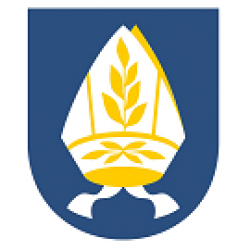    GMINA PELPLIN     Plac Grunwaldzki 4     83-130 PelplinImię i NazwiskoEmilia ReckaStanowisko służboweInspektor ds. Zamówień publicznychNr telefonu58 536 12 61e-mailzamowienia.publiczne@pelplin.plKryteriumWaga (%)Liczba punktówSposób ocenyCena (C)60%60wg wzoruC = [C min / C bad] x 60gdzie:C	 - liczba punktów za cenę ofertowąC min      - najniższa cena ofertowa spośród ofert badanychC bad      - cena oferty badanejDługość okresu gwarancja  (G)40%40Wg poniższego opisuW ramach kryterium „długość okresu gwarancji” Zamawiający przyzna maksymalnie 40 pkt.  Minimalnym okresem udzielonej gwarancji jest 60 miesięcy, a maksymalnym 84 miesiące. Jeżeli wykonawca w swojej ofercie zaproponuje okres gwarancji krótszy niż 60 miesięcy, oferta wówczas zostanie odrzucona. Jeżeli  dłuższy niż 84 miesięcy, do oceny oferty w kryterium „okres gwarancji” zostanie mu policzony okres 84 miesięcy jako maksymalny zgodny z żądaniem i możliwościami zamawiającego. Ilość przyznanych punktów zależeć będzie od długości okresu gwarancji na wykonane roboty budowlane jakie zaoferują wykonawcy w ofertach.Jeżeli wykonawca w swojej ofercie nie poda (nie wpisze) okresu gwarancji, wówczas uznaje się, że okresem gwarancji oferowanym przez wykonawcę jest okres 60 miesięcy, natomiast wykonawca w tej sytuacji, w tym kryterium otrzymuje 0pkt.                                       OG boGwarancja  = X 40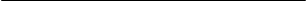 	                          OG max	 gdzie:OG bo – okres udzielonej gwarancji w badanej ofercie (minimalny okres gwarancji nie może być krótszy niż 60 miesięcy)OG max – maksymalny oferowany okres udzielonej gwarancji spośród złożonych ofert (max 84  miesięcy)Razem100%100